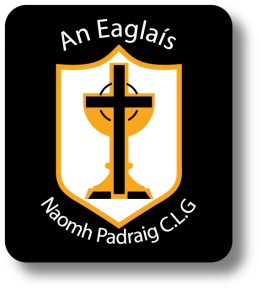             Please note that permission must be sought from the nominee prior to their nominationReturn completed forms to Rúnaí Paul Donaghy by Friday 25th of NovemberMotions:Recommendations:Return completed forms to Rúnaí Paul Donaghy by Friday 25th of NovemberCathaoirleach (Chairperson)Leas Cathaoirleach(Vice Chairperson)1.2.Rúnaí (Secretary)Leas Rúnaí (Assistant Secretary)Cisteoir (Treasurer)Leas Cisteoir (Assistant Treasurer)Cláraitheoir (Registrar)Oifigeach na nÓg (Youth Officer)Oifigeach Cultur & Teanga(Culture & Language Officer)Oifigeach Caidreamh Poiblí (PRO & IT)Coiste(Committee)Your NameYour Name